CONTEST SECTIONSLivestock Breed Identification: (40 points) Identify from photographs 20 livestock (beef cattle, swine, sheep, and goat) breeds.Junior Breed ID: (20 points) Juniors will only identify 10 livestock breeds.Livestock Equipment Identification: (40 points) Identify the proper name for 20 pieces of equipment used in livestock production. (A list of equipment will be provided.)Junior Equipment ID: (20 points) Juniors will only identify 10 pieces of equipment.Retail Meat Cut Identification: (40 points) Identify 10 beef, lamb, and/or pork retail cuts from the National 4-H Meat Judging Retail ID List. Contestants will identify the cut by species, primal cut, and retail cut name. One point will be awarded for correct species, one point will be awarded for correct primal cut, and two points will be awarded for correct retail cut. Junior Retail Meat Cut ID: (20 points) Juniors will only identify species and retail cut name for the 10 cuts.Livestock Feed Identification: (30 points) Identify the proper name for 15 livestock feeds.Junior Feed ID: (20 points) Juniors will only identify 10 feeds.Livestock Plants Identification: (30 points) Identify the common name for 15 plants. This will include common Arkansas forages and forbs and be a multiple choice format.Junior Plant ID: (20 points) Juniors will only identify 10 plants.Quiz: (60 points) Complete a 30-question multiple choice quiz concerning the primary livestock industries (cattle, swine, sheep, goats). This portion will include identifying components of a drug label and common livestock vocabulary.Junior Quiz: (40 points) Juniors will have a simplified 20-question quiz.Total possible points for senior 4-H’ers: 240 points	Total possible points for junior 4-H’ers (District only): 140 pointsScantron: https://www.judgingcard.com/ScanSheets/samples/UnivD-VA-Skillathon.pdf Livestock Breed Identification ListThe list below includes potential breeds of livestock to be used in the contest.Beef CattleAngusBeefmasterBelgian BlueBrafordBrahmanBrangusCharolaisChianinaDexterGelbviehHerefordLimousinMaine AnjouPiedmontesePinzgauerRed AngusSalersSanta GertrudisShorthornSimmentalWagyuWhite ParkGoat BreedsAlpineAngoraCashmereBoerKikoLaManchaMyotonicNigerian DwarfNubianPygmySaanenSavannaSpanishToggenburgSheep BreedsBarbados BlackbellyBorder LeicesterCheviotColumbiaCorriedaleDorperDorsetFinnsheepHampshireKatahdinLincolnMerinoMontadaleOxfordRambouilletRomneyShropshireSouthdownSuffolkTexelTunisValais BlacknoseSwine BreedsBerkshireChester WhiteDurocHampshireHerefordLandraceMangalistaMeishanMulefootPietrainPoland ChinaRed WattleSpotTamworthYorkshireAdditional Resources:Oklahoma State University Livestock Breed Pictures and Descriptions: https://breeds.okstate.edu/ Livestock Equipment Identification ListThe list below includes potential pieces of equipment to be used in the contest. Cattle ClippersBalling GunBranding IronBuhner NeedleImplant GunOB Chain & HandleOB SnareAI GunBarnes DehornerElectric Dehorner/DisbudderTube DehornerScrotal Circumference TapeEar NotcherNose LeadElectric Fence TesterDrench GunHoof TrimmersElastrator Elastrator Ring/BandBurdizzoCalifornia Castration BanderEar Tag PliersEar Tags Electronic ID TagHog SnareMarking HarnessPig Tooth NippersHog Ring PliersNipple WatererScotch CombSorting PaddleSorting BoardsTattoo Pliers & Tattoo NumbersMulti-Dose SyringeEwe Prolapse Retainer/Ewe SpoonDisposable SyringesEmasculatorLamb Feeding TubeWool CardHeat Detection PatchBeef Cattle Frame StickShow StickStraw CutterHoof BlockTeat CanulaElectronic Identification ReaderCIDR (Cattle & Sheep)CIDR ApplicatorEar Tag RemoverAI SheathSemen StrawSemen BottleWeigh TapePelvimeter Rectal RingRope HalterScalpelHay ProbeVacutainer Blood TubeHanging Vaccine HolderMeat HookNode HookCalf Weaning Nose ClipTrocarChin-Ball MarkerGoat BlanketLivestock ChalkVet WrapRice Root BrushInk Tag MarkerHand ShearsSoil ProbeRumen MagnetTransfer NeedleAdditional Resources:University of Kentucky Equipment Identification Pictures http://afs.ca.uky.edu/livestock/feedstuff-equipment/livestock-equipment-identificationFeed Identification ListThe list below includes potential feeds to be used in the contest.Rice BranDistillers Dried GrainsCottonseed MealCracked/Chopped CornLimestoneGin TrashCottonseed HullsSoybean MealSoybeansTrace Mineralized SaltWheatWhite SaltWhole CornMolassesGrain Sorghum (Milo)Hominy Wheat Midds (Middlings)Oats (Crimped)OatsRice (Rough Rice)CottonseedAlfalfa PelletsDicalcium PhosphateFish MealCorn Gluten MealGround CornDried Brewer’s GrainsPoultry LitterBeet PulpBarleyBlood MealBone MealSoybean HullsUreaAdditional Resources:UADA Feed KitUniversity of Kentucky Livestock Discovery - Feedstuffs https://afs.ca.uky.edu/livestock/test/feedstuffs Additional Resources: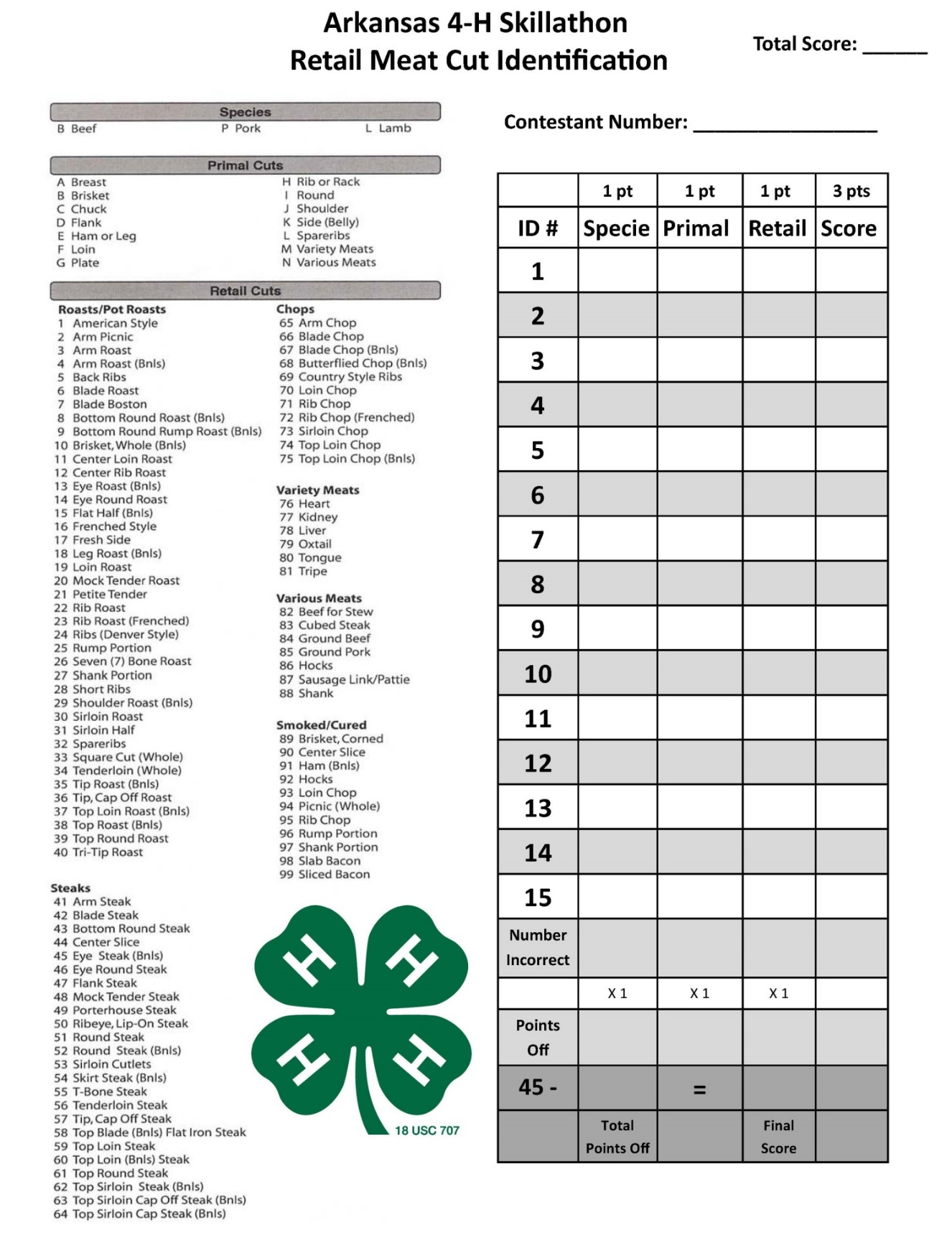 Texas A&M University Meat Identification Pictures http://aggiemeat.tamu.edu/meat-identification-pictures/Texas Tech University Retail Identification http://www.depts.ttu.edu/meatscience/retailid.phpUniversity of Nebraska Meat Identification https://food.unl.edu/meat-cuts-identificationPlant Identification List – Modified Grassland Evaluation Plant List**GRASES AND GRASS-LIKE**Barley, LittleBarnyard GrassBermuda GrassBluegrass (Kentucky)Bluestem, BigBluestem, LittleBromegrass, SmoothBroomsedge (Broomstraw)CrabgrassDowny Chess (Downy Brome, Cheat Grass)Eastern GamagrassFall PanicumFescue (Tall)IndiangrassJohnsongrassOrchardgrassPurple TopRyegrassSedgesSwitchgrassTimothy**WOODY PLANTS**Blackberry/DewberryBlack CherryCoralberry (Buckbrush)DogwoodElmGrapeGreenbriarHickoryHoneysuckle (Bush or Japanese)Locust (Black or Honey)Oak, Black or WhitePersimmonPoison IvyRed Cedar (Juniper)Rose (Multiflora or Wild)SumacWalnut**FORBS**Bull Nettle (Horse)Chicory CinquefoilCocklebur, Common Curly DockCroton Daisy FleabaneDandelionHemp DogbaneHorseweedGoldenrod (Prairie)Ironweed Milkweed, CommonMulleinPerilla MintPigweedPlantainPoison HemlockPokeweedQueen Anne’s LaceRagweed (Common, Giant, Lanceleaf)Red Sorrel SmartweedSpotted Knapweed Thistle (Tall, Musk, Bull)Three-seeded MercuryYellow Wood Sorrel**LEGUMES**Alfalfa Birdsfoot TrefoilClover, WhiteClover, RedClover, Little HopLespedeza (Korean, Common)Lespedeza, SericeaPartridge PeaTick Trefoil (Beggar Tick) Vetch (Common, Hairy)Grassland Evaluation Study Guide: https://4h.uada.edu/programs/plant-animal/Grassland%20Study%20Guide%2015th%20Edition_08.2023.pdf Additional Livestock ID ResourcesUniversity of Illinois Livestock eQuizhttp://web.extension.illinois.edu/equiz/Iowa State University “Animal U”https://www.extension.iastate.edu/animalu/Cornell Cooperative Extension General Livestock Sample Questionshttp://ulster.cce.cornell.edu/resources/livestock-skillathon-quiz-bowl-questionsOhio 4-H Livestock Activity Guidehttps://ohio4h.org/sites/ohio4h/files/d6/files/publications/documents/4H_959_Chapter_2.pdfNational Swine Registry Skillathon Quiz Resourceshttps://nationalswine.com/resources/resources-main.phpPork Checkoff Skill-a-thon and Quiz Bowl materialshttps://lms.pork.org/Tools/View/skillathon-quiz-bowlUADA Sheep and Goat Production Resourceshttps://www.uaex.uada.edu/farm-ranch/animals-forages/sheep-goats/Beef Quality Assurance training manuals https://www.bqa.org/resources/manuals